　　　　　　　　　【参加申込書】　〆切　：　１０月7日（月）実行委員会事務局FAX：0877-85-9570（香川県介護福祉士会）　　　 0877-98-0856 （香川県社会福祉士会）※いただきました個人情報は、この研修会のみに使用いたします。※資料代（500円、ただし会員無料）は、当日受付でお支払いください。　　【会場へのアクセス】　　　※駐車場無料丸亀市飯山総合保健福祉センター（香川県丸亀市飯山町下法軍寺581番地1）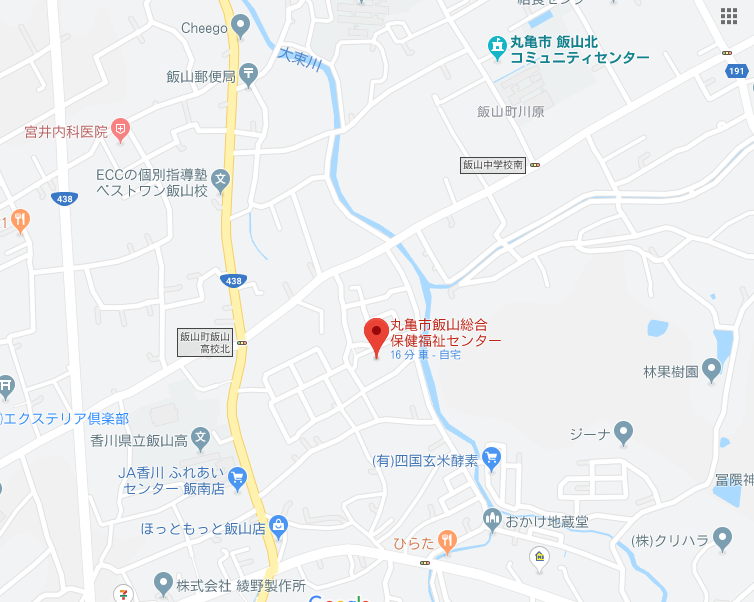 氏名所属団体香川県介護福祉士会　・　香川県社会福祉士会　・　一般　・　学生　　　※いずれかに○をしてください連絡先　―　　　　　　―